Региональный этап конкурса проводится при поддержке Лаборатории биомониторинга Института биологии КОМИ НЦ УрО РАН и ВятГУ, РуководительТ.Я. Ашихмина, д.х.н, профессор.УТВЕРЖДАЮ: Директор ЧОУ ДПО «ВИДО»Митина М.В.23 ноября 2022 г.Положение о XVII Кировском открытом межрегиональном этапе
конкурса исследовательских работ им. В. И. Вернадского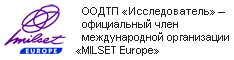 В 2023 году конкурс посвящается 160-летию со дня рождения В.И. Вернадского1. Общие положенияУчредителем Конкурса является межрегиональное общественное Движение творческих педагогов «Исследователь».Организаторами конкурса являются:Неправительственный экологический фонд им. В.И. Вернадского;Комиссия по разработке научного наследия академика В.И. Вернадского при Президиуме РАН;ФГБУН Институт геохимии и аналитической химии им. В.И. Вернадского РАН;ФГНБУ Институт изучения детства, семьи и воспитания РАО;ФГБОУ ВО Вятский ГАТУ;ГБОУ г. Москвы Школа № 1553 им. В.И. Вернадского;ГБПОУ г. Москвы Колледж архитектуры, дизайна и реинжиниринга «26 КАДР».Конкурс проходит при поддержке:Российской̆ академии наук;Международного движения в поддержку научно-технического досуга молодежи МИЛСЕТ (MILSET);Факультета глобальных процессов МГУ имени М.В Ломоносова.Информационная поддержка конкурса:журнал «Исследователь/Researcher».Научно-методическое руководство конкурсом осуществляет Комиссия РАН по разработке научного наследия академика В.И. Вернадского. В.И. Вернадский занимает особое место в русской и мировой культуре, как создатель научно-философского обобщения – учения о ноосфере – сфере человеческого разума и ее великой созидательной силе. В этом учении логично объединились природа и люди, населяющие Землю, их взаимосвязи. Основные положения учения Вернадского легли в основу международной концепции устойчивого развития.Всероссийский конкурс юношеских исследовательских работ им. В.И. Вернадского (далее – Конкурс) является дистанционно-очной комплексной образовательной программой формой сетевого взаимодействия образовательных учреждений, учащихся, учителей и ученых из разных регионов России и стран мира.Цель Конкурса – интеллектуальное и личностное развитие юношества из России и других стран, участвующих в исследовательской и проектной деятельности; развитие системы организации и инфраструктуры исследовательской и проектной деятельности учащихся и учителей в образовательных учреждениях.Конкурс направлен на приобщение детей и юношества к традициям российской научной школы, явившей миру великие открытия и достойные образцы гражданственности. Задачами Конкурса являются:развитие творческого интереса школьников в области фундаментальных наук, наук о Земле, биосфере, человечестве, его истории и культуре; стимулирование участия школьников в исследовательской работе в областях науки, являвшихся сферой научных интересов В. И. Вернадского; обеспечение доступности, качества и эффективности образования детей на основе развития продуктивных образовательных технологий; повышение мотивации обучающихся к познавательной деятельности;выявление и поддержка талантливых обучающихся в сфере интеллектуальной деятельности, мотивированных на продолжение образования в сфере наук;знакомство школьников с современными известными учеными; достижениями фундаментальной и прикладной науки;повышение интереса к творческому образованию и интеллектуальной деятельности в среде молодежи, в профессиональных сообществах, в обществе в целом;развитие образовательных программ и методик, основанных на исследовательской деятельности обучающихся; содействие их широкому распространению в образовательной системе; преемственности образовательных программ общего и дополнительного, а также профессионального образования; инфраструктуры прикладной учебно-исследовательской работы; дистанционное консультирование обучающихся и их научных руководителей;развитие межрегиональной сетевой проектно-исследовательской школы, основанной на применении исследовательской и проектной деятельности обучающихся в общем и дополнительном, профессиональном образовании и создании сообщества профессиональных ученых, преподавателей высшей школы, творческих учителей и педагогов.2. Сроки поведения конкурсаКировская область: 14 января и 8, 11 февраля 2023 г. Конкурс проводится в очной форме и в режиме on-line.Ссылка на регистрацию с 6 декабря 2022 г.: https://forms.yandex.ru/u/638f4dd284227c1d34f91d90/  - ссылка на 14.01https://forms.yandex.ru/u/638f68873e9d0821a93613fb/  - ссылка на 08.02 и 11.02После регистрации каждому участнику онлайн формы участия будет передана ссылка на подключение и проверки связи, начиная с 11.01.2023.Организация - координатор конкурса МОАУ ДО ЦРТДЮ «Лабиринт» тел. (8 332) 64–46-95 г. Киров, ул. Розы Люксембург, 66 (Центр) (см. сайт. http://www.cdt.vdnh.ru архив старого: http://www.cdt-kirov.ru)Оргруководитель – Русанова Елена Владимировна.Организация - координатор конкурса для участников дошкольного тура исследовательских работ – «Негосударственное дошкольное образовательное учреждение «Центр развития ребёнка – детский сад Монтессори»» (Директор – Т.В. Василискина).Консультации: с 1 октября 2022 года (суббота с 16.00 – 19.30) для участников и руководителей исследовательских работ на базе МОАУ ДО ЦРТДЮ «Лабиринт» (ул. Р. Люксембург 66, ост. «Дворец бракосочетания).Полный текст Информационных писем Открытых региональных (межрегиональных) конкурсов и конференции опубликован на сайтах:КОГОАУ ДПО «Институт развития образования Кировской области» http://www.kirovipk.ru.Кировской государственной универсальной областной научной библиотеки им. А.И. Герцена - http://herzenlib.ru, подробно на http://herzenlib.ru/ecology/news_ecologу.МОАУ ДО ЦРТДЮ «Лабиринт» сайт: http://www.cdt.vdnh.ru.Конкурс на федеральном уровне проводится в 2 тура. Авторы работ могут принимать участие сразу на федеральном уровне.I тур проходит в двух форматах.1. Региональные туры Конкурса, которые проводятся региональными отделениями Движения на основе единых регламентов и критериев в январе-марте.2. Заочный конкурс (г. Москва) для всех желающих кроме региональных туров. Прием работ с 24 декабря 2022 года по15 января 2023 года через личный кабинет на сайте https://vernadsky.info/.   II тур – формат определяется Оргкомитетом конкурса до 15 марта, в зависимости от текущей эпидемиологической ситуации в Российской Федерации. Возможен как очный, так и формат on-line конференций. Всероссийские юношеские Чтения им. В. И. Вернадского проходят в апреле. Участие по результатам I тура, а также по результатам региональных туров Конкурса. Статус регионального тура присуждается Оргкомитетом по результатам экспертизы установленной заявочной документации. Для участников, которые были допущены к участию во 2 туре, но по каким-либо причинам не смоги принять участие в очной форме возможна организация on-line защиты во второй половине мая. Информация о подаче заявок на on-line защиту будет опубликована на сайте https://vernadsky.info/после окончания II тура.Итоги I тура на федеральном уровне Конкурса подводятся до 20 марта Экспертным советом.3. Основные направления исследованийЕстественно-научное направление:Науки о Земле (EarthScience) - геология, география, минералогия, ландшафтоведение, метеорология, климатология и др.Науки о водоемах (WaterreservoirsScience) - гидрология, лимнология, гидрография, океанология, гидробиология и т.д.Ботаника (Botany) - изучение жизни растений, ботаника, геоботаника, агрономия, лесоведение, лихенология, биология и др.Зоология (Zoology)Охрана природы и окружающей среды. (ThenatureConservancy)Фитоценология и растительные сообщества. (Phytocenologyandplantcommunities)Микология. (Mycology)Инженерная экология. (Engineeringecology)Микробиология, клеточная биология и физиология растений (Microbiology, CellBiology, PlantPhysiology) - бактериология, протозоология, микология, альгология (микроскопических водорослей), клеточная биология, физиология растений и др.Агробиология, агрохимия, защита растений (Agricultural Biology and Chemistry, Plant Protection)Фундаментальная медицина, профилактика заболеваний, медицинская генетика (Fundamental medicine, disease prevention, medical genetics)Физиология животных и человека, медицинская биохимия, медицинскаябиотехнология (Animal and human physiology, medical biochemistry, medical biotechnology)Химия (Chemistry) - неорганическая, органическая, физическая; химические технологии; химические исследованияФизика и астрономия (Physics and Astronomy)Математика и информатика (MathematicsandInformatics) - новые способы решения теоретических и прикладных задач в различных областях математикиИнженерные исследования (Engineeringresearch)Гуманитарное направление:Народная культура. История и культура российских деревень. Диалектология и ономастика. (TraditionalCulture. Ruralcultureandhistorystudies. Dialectologyandonomastics.)Человек в современном мире (TheIndividualintheModernWorld) - экологическая психология, социальная психология, этнопсихология, психология личности, психология индивидуальных различий, когнитивная психология, возрастная психология, психология жизненного путиПсихофизиология и здоровье человека (PhysiologicalPsychologyandHuma0nHealth) - психофизиология человека, гигиена, здоровый образ жизниОбразование: история и современность (Education: YesterdayandToday) - история образования, образовательных учреждений, учительства и ученичества; современная педагогика и дидактикаИскусство и литература (FineArtandLiterature) - подсекции: "Литературоведение" (LiteraryCriticism), "Искусствоведение" (ArtCriticism)Философия и культурология (Philosophy and Cultural Studies)Лингвистика. Язык в современном мире (Linguistics)История: человек и событие (History: PeopleandEvents)Военная история (MilitaryHistory)Экономика, социологияиправо (Economics, Social Studies, Law)Региональное краеведение (RegionalStudies)Религия вчера и сегодня (Religion: Yesterday and Today)Археология (Archeology)«История науки» (история космонавтики и авиации, сотрудничество ученых, научные школы в Вятском крае/ Кировской области)Конкурс проектных работ проводится на основе актуальных тем (февраль 2023).4. Критерии конкурсаОценка работы на 1 (заочном) этапе 1 тура Конкурса проводится на основе следующих критериев:общая структура работы (обоснование темы с целью и задачами, обзор использованных источников информации, методы и методики выполнения работы, описание хода работы, результаты, выводы и заключение);полнота изложения всех разделов работы, четкость и наглядность представления, иллюстрирования;корректность постановки исследовательских вопросов, подбора и применения методов исследования (сбора, обработки и анализа данных), проведения процедуры исследования;соответствие качества и объема представленного материала цели и задачам работы.Авторы работ, получивших положительную оценку, а также их руководители, приглашаются на II тур Конкурса – Юношеские чтения им. В. И. Вернадского.Оценка презентации автором работы во II туре Конкурса (устная защита результатов работ), а также на региональных турах, проводится на основе следующих критериев:учет замечаний, содержащихся в рецензии на работу;уровень компетентности в области проводимого исследования (понимание места своего исследования в системе знаний по данному вопросу);уровень методической компетентности (понимание и умение объяснить сущность применяемых методов; понимание ограничений используемых методик);логика изложения материала, соответствие темы, цели и задач, методов, результатов и выводов;качество анализа результатов исследования и постановка задач для продолжения работы.Программа Чтений предусматривает очную экспертизу исследовательских работ в стендовой и устной форме, конкурс идей междисциплинарных исследований, методическую работу с научными руководителями, лекции ведущих ученых, знакомство с ведущими вузами, с научными музеями, коммуникационную программу «Взаимодействие» и др.Предметом рассмотрения на Конкурсе являются учебно-исследовательские и проектные работы. (См. приложения: Методические рекомендации по написанию исследовательских работ, проектных работ и др.)В процессе выполнения работы обучающийся знакомится с историей и современным состоянием области исследования, овладевает навыками экспериментальной работы, получает собственные данные, проводит их анализ, обобщение, формализует результаты исследования в соответствие с правилами журналов, конференций, конкурсов.К рассмотрению на конкурс принимаются работы на русском языке. Гражданами государств дальнего зарубежья, в которых русский язык не является государственным/ официальным, работы могут быть представлены на английском языке.5. Руководство КонкурсомОрганизаторы регионального этапа конкурса в Кировской областиРегиональное (Кировское) отделение МОД ТП «Исследователь»;КОГОАУ ДПО «Институт развития образования Кировской области»;Федеральное государственное бюджетное образовательное учреждение высшего образования «Вятский государственный агротехнологический университет»;Частное образовательное учреждение дополнительного профессионального образования «Вятский институт дополнительного образования» (ЧОУ ДПО «ВИДО»);Лаборатория биомониторинга Института биологии КОМИ НЦ УрО РАН и ВятГУ;Государственная универсальная областная научная библиотека им. А.И. Герцена;МОАУ ДО «Центр развития творчества детей и юношества «Лабиринт» города Кирова».Научно-методические консультации конкурсом осуществляютКОГОАУ ДПО «ИРО Кировской области» Соловьева Мария Федоровна, к.п.н., доцент центра управления и инноваций КОГОАУ ДПО «ИРО Кировской области», руководитель Кировского регионального отделения МОД ТП «Исследователь», maria1solovyova@mail.ru, 8 -922-916-70-81;Кобелева Галина Александровна, директор центра непрерывного повышения педагогического мастерства КОГОАУ ДПО «ИРО Кировской области», ga.kobeleva@kirovipk.ru, тел. 8-922-991-68-58Организация независимой общественной молодежной экспертизы:Эксперт – Елена Михайловна Рендакова, к.п.н, доцент,Кировская региональная молодежная общественная организация «Дебаты» (президент – Инга Валерьевна Чеботарева)Руководит проведением конкурса Оргкомитет, включающий в себя представителей учредителей конкурса.Оргкомитет конкурса:Председатель: Соловьева Мария Федоровна – к.п.н., доцент, руководитель Кировского регионального отделения МОД творческих педагогов «Исследователь»Члены Оргкомитета:Андреева Марина Владимировна – директор МОАУ ДО ЦРТДЮ «Лабиринт» города Кирова;Береснева Лариса Николаевна – к.п.н., доцент, руководитель управления непрерывного образования ФГБОУ ВО Вятский ГАТУ;Василискина Татьяна Витальевна, директор детского сада-Центра развития ребенка Марии Монтессори;Галкина Ирина Витальевна – член Оргкомитета регионального отделения МОД «Родительская забота», учитель МБОУ СОШ №5 города Кирова; Прозорова Мария Николаевна – к.п.н., преподаватель КОГПОБУ «Кировский медицинский колледж»;Кобелева Галина Александровна – директор центра непрерывного повышения педагогического мастерства КОГОАУ ДПО «ИРО Кировской области»;Кокорина Тамара Афанасьевна – учитель высшей категории МОАУ «Кировский физико-математический лицей»;Рендакова Елена Михайловна – к.п.н., доцент, руководитель общественно-педагогической экспертизы;Макаренко Зинаида Петровна – к.т.н., заместитель руководителя Лаборатории биомониторинга Института биологии КОМИ НЦ УрО РАН и ВятГУ;Печенкина Елена Николаевна – учитель МОАУ «Лицей информационных технологий» г. Кирова;Рачеев Никита Олегович – директор института дополнительного образования детей ФГБОУ ВО Вятский ГАТУ;Сахарова Людмила Геннадьевна – к.и.н., доцент, зав. кафедрой гуманитарных и социальных наук ФГБОУ ВО Кировский ГМУ Минздрава России;Цветкова Наталия Викторовна – к.пс.н, руководитель психологической службы ФГБОУ ВО Вятский государственный университет; Чемоданова Елена Аркадьевна – главный библиотекарь Кировской государственной универсальной областной научной библиотеки им. А.И. Герцена;Для организации экспертизы представленных работ Оргкомитет формирует Экспертный совет, в который привлекаются специалисты по соответствующим направлениям.6. Порядок участия24.12.2022 – 09.01.2023 прием работ и их техническая экспертиза на соответствие требованиям проводится по электронному адресу» maria1solovyova@mail.ru.наличие краткого введения в проблему исследования, ясное изложение темы исследования;обзор использованных ресурсов по теме работы (литература, периодика, архив, Интернет и др.);формулировка цели, задач и (желательно) гипотезы исследования;описание конкретных методов исследования, оформленное в соответствии с правилами, применимыми для научных текстов;наличие иллюстративного материала, выявляющего главные этапы и составляющие проведенного исследования;библиографический список (оформление по требованиям ГОСТ)На Конкурс принимаются исследовательские работы (январь 2023):- проблемного характера, включающие этапы методически корректной экспериментальной работы, обработки, анализа и интерпретации собранного материала, имеющие обзор литературы по выбранной теме и оформленный по ГОСТ список библиографии- междисциплинарного характера исследований;- с учетом направлений конкурса: тематика исследований в работах, представляемых на Конкурс, не ограничивается.Объект исследований должен быть локализован (конкретная деревня, долина, водоем, гора, городище, архитектурный комплекс, определенный социум, психологическая проблема и пр.). Исследования должны иметь этап практической работы на местности, в архиве, с населением и др.В Конкурсе могут принять участие отдельные исследователи,авторские коллективы (не более 3 человек). При наличии нескольких авторов необходимо отразить вклад каждого автора на этапах сбора, обработки и интерпретации материала.Рецензии на работу выдаются каждому участнику конкурса или руководителю.К рассмотрению не принимаются:реферативные и описательные работы; работы, представлявшиеся на другие конкурсы и конференции всероссийского уровня без их приведения в соответствие с требованиями настоящего Положения;работы, содержащие плагиат; организации, представившие подобные работы вносятся в специальный список;работы прошлых лет, которые не были переработаны более, чем на 25 %, и не учитывают сделанные ранее замечания экспертов. должны быть не только переработаны в содержательной части (не менее, чем на 25%), но и учитывать сделанные ранее замечания экспертов.В требования Конкурса не входит обязательное обоснование в тексте работы: актуальности, новизны и практической значимости.7. Требования к тексту работыПечатный объём работы не должен превышать: 15 м/п страниц по естественнонаучному направлению и 15 м/п страниц по гуманитарному направлению (размер шрифта - 14 пт., межстрочный интервал - 1.5). Работы большего объема отклоняются при технической регистрации. Рекомендуемый (оптимальный) объём работы: текстовая часть – от 5 м/п страниц (что соответствует примерно 10000 знакам); иллюстративные материалы - не более 3-х листов формата А4; краткое описание (аннотация) работы - ½ страницы на русском языке (не более 1000 знаков). Файлы с основной текстовой частью рекомендуем предоставлять отдельно от иллюстративного материала (таблицы, фотографии, графики, схемы и пр. Но весь объем работы не должен превышать 24 МБ и представлены все части работы в режиме архивирования вместе). Работы для издания отбираются только среди тех, объем которых не превышает 10 м/п страницТекст не должен превышать 10 м/п страниц, кегль 14, интервал 1,5 (что соответствует примерно 20000 знакам); иллюстративные материалы - не более 3-х листов формата А4; краткое описание работы - ½ страницы на русском и английском языках (не более 600 знаков).Передавать работы файлом в формате MS Word объемом не более 24 мб).8. Оценка работАвторы лучших работ конкурса по итогам регионального тура получают Дипломы лауреатов. Авторы лучших работ по направлениям и номинациям награждаются Дипломами победителей 1, 2, 3 степени.Участникам конкурса вручаются сертификаты об участии.Оргкомитет отмечает работы авторов за лучшую работу, представленную по проблемам ноосферы;за учебное исследовательское сочинение, посвященное жизни и творчеству Н.Федорова, К. Циолковского, В. Вернадского, Н. Рериха, А. Чижевского, И. Ефремова, А. Белого, П. Флоренского и др.;за лучшую работу, посвященную проблемам современной космологии;за лучшую работу, посвященную проблемам освоения космоса, в том числе экологии космоса;за лучшую работу в области культуры понимания чтения и исследования текста (герменевтики); за лучшее исследование на территории заповедника или национального 
парка и др.; за лучшее междисциплинарное исследование; за проблемность исследования; за лучшую работу, представленную сельской школой;за лучший стенд;за лучший доклад;лучшее представление исследования;самый юный участник;за изучение социально значимых объектов;особое значение приобретают исследования на основе патентного поиска для оформления интеллектуальной собственности;иные критерии, определенные членами Оргкомитета за конкретную работуЗаинтересованные организации по согласованию с Оргкомитетом могут учредить собственные номинации и подвести собственные итоги, награждение.По окончании конкурса планируется выпуск электронного издания работ участников конкурсов и конференции. Желающие принять в нем участие могут представить свои работы после рецензирования и корректировки текста (так как они издаются в авторской редакции) до 1 марта 2023 года. 9. Оплата за участие:400 рублей – одна работа и один, два автора (школьники);200 рублей – одна работа и один, два автора (студенты);100 рублей – работа дошкольников.Реквизиты:Частное образовательное учреждение дополнительного профессионального образования «Вятский институт дополнительного образования» (ЧОУ ДПО «ВИДО»). Киров, ул. К.Маркса, д.127, оф.707, тел./факс: (8332) 67-65-70ИНН 4345023736КПП 434501001р/с 40703810500000014925 в ПАО «Норвик-банк» г. КировБИК 043304728, кор./сч. 30101810300000000728ОГРН 1034316542370Назначение платежа: участие в конкурсе Вернадского Петров П.Н.СОГЛАСОВАНО:Ректор КОГОАУ ДПО «ИРО Кировской области»                                        -----------------------Н.В. Соколова,к.п.н.СОГЛАСОВАНО:ДиректорКировской ордена Почета государственной универсальной научной библиотеки им. А.И. Герцена,  -------------------------Н.В. Стрельникова СОГЛАСОВАНО:Председатель Кировского регионального отделения Межрегионального движения творческих педагогов «Исследователь»       --------------------М.Ф. Соловьева,к.п.н, доцентСОГЛАСОВАНО:Ректор ФГБОУ ВОВятский ГАТУ   ------------------------Е.С. Симбирских,д.п.н., к.с-х.н, доцентСОГЛАСОВАНО:Президент Кировской региональной молодежной общественной организации«Дебаты»    --------------------И.В. Чеботарева,магистрСОГЛАСОВАНО:Директор Частное образовательное учреждение дополнительного профессионального образования «Вятский институт дополнительного образования» (ЧОУ ДПО «ВИДО»)     -----------------------М.В. МитинаСОГЛАСОВАНО:Директор МОАУ ДО ЦРТДЮ «Лабиринт»города Кирова    -----------------------М.В. Андреева,магистр СОГЛАСОВАНО:Директор«Негосударственное дошкольное образовательное учреждение «Центр развития ребёнка – детский сад Монтессори»» --------------------------Т.В. Василискина